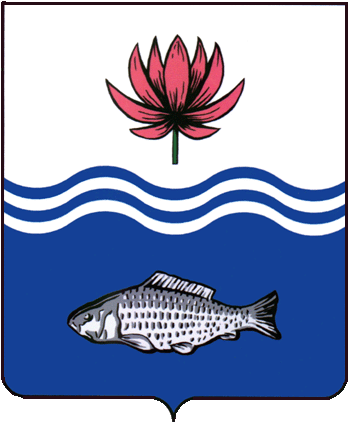 АДМИНИСТРАЦИЯ МО "ВОЛОДАРСКИЙ РАЙОН"АСТРАХАНСКОЙ ОБЛАСТИПОСТАНОВЛЕНИЕО внесении изменений в постановление администрацииМО "Володарский район"№  1907 от 29.12.2021 г."Об утверждении перечня администраторов доходовМО "Володарский район" на 2022 год"           Руководствуясь Федеральным законом от 06.10.2003 г. № 131-ФЗ "Об общих принципах организации местного самоуправления в Российской Федерации", Приказом Минфина России от 08.06.2021 № 75н "Об утверждении кодов (перечней кодов) бюджетной классификации Российской Федерации на 2022 год (на 2022 год и на плановый период 2023 и 2024 годов)", Приказом Минфина России от 06.06.2019 № 85н (ред. от 28.09.2020) "О порядке формирования и применения кодов бюджетной классификации Российской Федерации, их структуре и принципах назначения, администрация МО «Володарский район»ПОСТАНОВЛЯЕТ:	1. В постановление администрации МО "Володарский район" № 1907 от 29.12.2021г. внести следующие изменения:	1.1.В приложение №1 "Перечень главных администраторов доходов бюджета МО "Володарский район" добавить следующие строки:	2.Рекомендовать отделу № 2 Управления Федерального казначейства по  Астраханской области внести изменения в справочник программного продукта «Клиент СУФД». 	3.Настоящее постановление является неотъемлемой частью постановления администрации МО "Володарский район" от 29.12.2021 г. № 1907 "Об утверждении перечня администраторов доходов бюджета МО "Володарский район" на 2022 год".4.Данное постановление вступает в силу со дня подписания. 	5.Контроль за исполнением настоящего постановления возложить на первого заместителя главы администрации МО «Володарский район»  Курьянова Д.В.Глава администрации			  	            	Х.Г. Исмуханов от 30.03.2022 г.N 425Код бюджетной классификации Код бюджетной классификации Наименование администратора доходовКод главного администратора доходов бюджета и источников внутреннего финансирования дефицита бюджетаВид доходов бюджета и вид источников внутреннего финансирования дефицита бюджетаФинансово – экономическое  управление администрации  МО «Володарский район» ИНН 3002003500  КПП 30020100130020245454050000150Межбюджетные трансферты, передаваемые бюджетам муниципальных районов на создание модельных муниципальных библиотек